Propozycja nr 12 i 13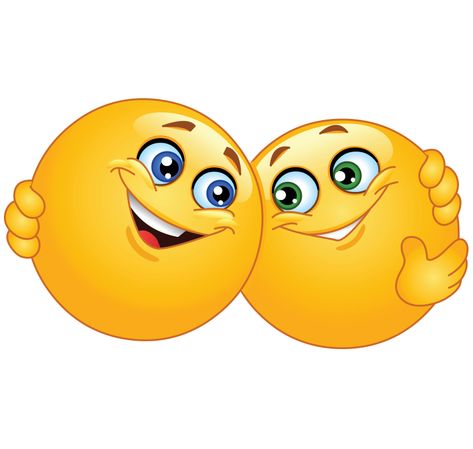 25.05.-29.05.2020 r. 01.06.-05.06.2020Ważne daty:26 maja Dzień Matki01 czerwca Dzień DzieckaLegendy dla dzieci:https://youtu.be/FKfB_h7HqC8   O Smoku Wawelskim:https://youtu.be/yMWBZkLlaa0    - O Lechu, Czechu i Rusie: https://youtu.be/st4ubUDr_mw    - O Bazyliszku: https://youtu.be/XudcMIswUqg -    - O Poznańskich Koziołkach: https://youtu.be/pQfaz57v0JM -   O Królu Popielu: https://youtu.be/iid3EQOSSFw -   O warszawskiej Syrence: https://vod.tvp.pl/video/basnie-i-baj...-  - O Lwach z gdańskiego ratusza:Filmy edukacyjne:https://vod.tvp.pl/video/kulisy-czyli-blekitek-poznaje-zawody,pszczelarz,19549117Błękitek poznaje: „Zawód pszczelarz”https://www.youtube.com/watch?v=LMLSxZJTNnEz kamerą wśród pszczół od.1https://www.youtubekids.com/watch?v=cMidjO_2T2k&hl=plWarzywa - smaczne i zdrowe | Bajka edukacyjnaWirtualne spacery:https://360.visitlondon.com/?fbclid=IwAR3HcP-Co-dyO46EI0jVrxukJwZ61oerXTOMuxn9e1fhb6HUwfNSLvgS8Vk#      Spacer po Londyniehttp://www.holoit.com/warsaw/pl/#Spacer po Warszawie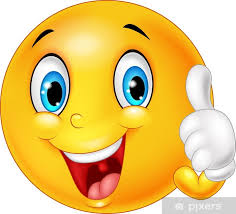 Rusz głową:http://www.kostkinamatmie.edu.pl/p/klasa-1.htmlgry i zabawy matematyczne z kostkamihttps://szarada.net/blogi/system/krzyzowki-dla-dzieci/szaradahttp://www.gralandia.pl/quiz-84.htmlquiz bajkowy „Kraina Lodu”http://www.gralandia.pl/quiz-97.htmlquiz bajkowy „Zwierzogród”Zabawy różne:https://view.genial.ly/5eb3e5496780410d57810a37/interactive-image-wyzwanie-dla-swietliczakow-i-nie-tylkowyzwanie dla świetliczaków i nie tylko: Wykonaj zadania a przy okazji nauczysz się pożytecznych rzeczy i przypomnisz sobie o ważnych numerach alarmowych.Świetna zabawa dla wszystkich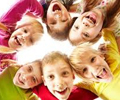 Tak - NieWiek dzieci: od 4 lat
Liczba: minimum 2Dzieci biegają w tempie podanym na bębenku lub tamburynie. Na mocne uderzenie zatrzymują się i słuchają jakie pytanie zadaje nauczyciel. Odpowiadają pokazując głową TAK lub NIE.
PYTANIA:
- Czy słoneczko jest żółte ? - tak, tak, tak.
- Czy lody lubią dzieci?- tak, tak, tak.
- Czy ptaki mają cztery skrzydła?- nie, nie, nie.
- Czy wiosną pada śnieg- nie, nie, nie.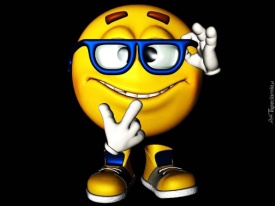 10 pytańLiczba uczestników: minimum 2
Zabawa rozwija inteligencję oraz kształtuje koncentrację i wyobraźnię.Uczestnicy zabawy ustalają jakąś kategorię, np. "zwierzęta".
Następnie jedno z dzieci wymyśla hasło, które inni muszą odgadnąć za pomocą 10 pytań zadawanych wymyślającemu.
Ten, kto odgadnie najszybciej, wygrywa zabawę.Animacje muzyczne:https://www.youtube.com/watch?v=qJT6kPp-c3oMozart - Alla Turca - Melody Street https://www.youtube.com/watch?v=lUYEvCly8FoForte Piano - MusicK8.comPiosenka:https://www.youtube.com/watch?feature=share&v=xVUFtYsbQGU&fbclid=IwAR34iX6RiQe3G76WplR1L8OD1X7NDeSLbVhc4DM11D7bjCsXejZMHxSJ64E&app=desktopPiosenka Rodzina jak drużynahttp://www.gralandia.pl/piosenka/2742-Rosna-sobie-kwiatki.html„Rosną sobie kwiatki na łące”https://www.youtube.com/watch?time_continue=15&v=y9DK1tOruig&feature=emb_logoMamo, mamohttps://www.youtube.com/watch?v=RvHfN-4Va4g„Jesteś Mamo skarbem mym”https://www.youtube.com/watch?v=MeRTMshkHJs„KOCHAM CIĘ TI AMO JE T’AIMEZrób to sam:https://www.youtube.com/watch?v=k063EcJyG6E&feature=youtu.be zabawka z guzika/ guzik na nitcehttps://www.youtube.com/watch?v=-qxk14r9wkI bączek z płyty CDhttps://www.youtube.com/watch?v=_vQTpiyeorU  Cudaczek TV bączek /zabawa z koloramihttps://www.youtube.com/watch?v=FIKG647wOvg  Cudaczek TV/stwórz poduszkowiecZabawy plastyczne:https://ekodziecko.com/teczowe-serduszkaserduszka dla Mamyhttps://pl.pinterest.com/pin/560346378640297171/bukiet kwiatków z dłonihttps://www.youtube.com/watch?v=y6rdOlGst7IMalowanie pianą - techniki plastycznehttps://www.youtube.com/watch?v=q_gx6c-UNz0Łąka - praca plastyczna  (malowanie kulką)https://www.youtube.com/watch?v=q85x875FfGcStemplowana łąka - prace plastycznehttps://www.youtube.com/watch?v=lLdg_OSnowcOdbijanie bibuły - techniki plastycznehttps://blondynkikreatywnie.blogspot.com/2019/05/patyczkowe-mlecze.html?fbclid=IwAR3pbDGQ-xdzX3-YXHHtUsHvpiVEbtLOykEJ7SdKYPBR-IVAYiZDvyCQ7Ewpatyczkowe mlecze /blondynki kreatywniehttp://edufunkids.com/ptaszek-praca-plastyczna-z-wykorzystaniem-talerzyka/?fbclid=IwAR3Iz-coR4czqqMK2m2SWgDXLVlqkbqUXFL1PXKnY02GOrM0_-aV_iaEBsUptaszek z papierowego talerzyka